Fornitura/servizio da acquistareFornitura/servizio da acquistareFornitura/servizio da acquistareFornitura/servizio da acquistareFornitura/servizio da acquistareFornitura/servizio da acquistareFornitura/servizio da acquistareFornitura/servizio da acquistareFornitura/servizio da acquistareFornitura/servizio da acquistare*Descrizione*Descrizione*Descrizione*Descrizione*Descrizione*Descrizione*Descrizione*Descrizione*U.M./Quantità*U.M./Quantità(Nota: è possibile inserire nuove righe cliccando sul “+” in fondo alla riga a destra.) ⇧(Nota: è possibile inserire nuove righe cliccando sul “+” in fondo alla riga a destra.) ⇧(Nota: è possibile inserire nuove righe cliccando sul “+” in fondo alla riga a destra.) ⇧(Nota: è possibile inserire nuove righe cliccando sul “+” in fondo alla riga a destra.) ⇧(Nota: è possibile inserire nuove righe cliccando sul “+” in fondo alla riga a destra.) ⇧(Nota: è possibile inserire nuove righe cliccando sul “+” in fondo alla riga a destra.) ⇧(Nota: è possibile inserire nuove righe cliccando sul “+” in fondo alla riga a destra.) ⇧(Nota: è possibile inserire nuove righe cliccando sul “+” in fondo alla riga a destra.) ⇧(Nota: è possibile inserire nuove righe cliccando sul “+” in fondo alla riga a destra.) ⇧*Spesa Totale:*Spesa Totale:*IVA  IVA compresa   IVA esclusa IVA compresa   IVA esclusa IVA compresa   IVA esclusa IVA compresa   IVA esclusaAttività commerciale Attività commerciale Spesa da rendicontare Esenzione IVA Esenzione IVA *Motivazione della richiesta (indicare breve descrizione dello scopo/impiego previsto:)Indirizzo di consegna/UbicazioneIndirizzo di consegna/Ubicazione CIELI –Via Vivaldi, 5 (2o piano) – 16126 Genova  CIELI –Via Vivaldi, 5 (2o piano) – 16126 Genova  Altro:  Altro: Ulteriori istruzioni:Ulteriori istruzioni:* Richiedente* Progetto/i di spesa * Visto Direttore del Centro * Firma Responsabile del progetto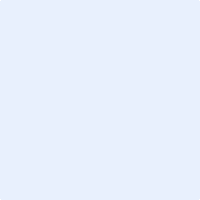 